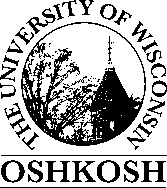 	UW OSHKOSH PURCHASE REQUISITION	Dept Requisition #:       		Date:       	Submitted by:Phone:Email:Requested forDept ContactPhone:Email:Vendor ID#:  Vendor ID#:  If new vendor submit W-9 FormVendor Phone:Vendor Name:  Vendor Name:  Vendor Name:  Order Fax:  Address:  Order Email:  Quote By:  IT Help Desk Tkt #:  Quote #:  Contract #:  FundAccountFundDepartmentProgramAmountFreight (FOB) TermsFreight (FOB) Terms10.00Destination20.00Destination +30.00Shipping Point40.00Pick upTotal$0.00OtherOrdering/’Ship To’ Dept:  Building:Room #:COMMENTS:       LineQtyUnitDescription & Item NumberUnit PriceExt TotalFund #10.0020.0030.0040.0050.0060.0070.0080.0090.00100.00Total$0.00